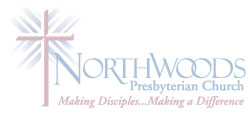 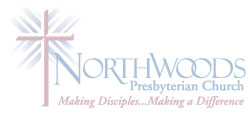  Monthly Meeting AgendaFor Tuesday, October 28, 2008Opening prayer, sharing– 7:00- 7:15Community – When have you felt like part of a community?Adoption of agenda and approval of August minutes – 7:15- 7:17Note for minutes that there was no September meetingProgramming Review – 7:17-7:20OrientationsPremier SundayWork DayELCPChildcareFourth Quarter Goal Focus – 7:20-7:50Review Vision and MissionDiscussion – look back, look forwardOasis and GNO (moved from open)Goal Sustaining – 7:50-8:08Goal ReviewConsider the yearPlanning and Scheduling – 8:08-8:40BudgetElementary StewardshipChurch School HourNovember ActivitiesCommunion EducationFamily Worship – Worship BagsSupporting Families During Advent/ChristmasChoir Concert – December 14thChild care Shopping DayOther Items – 8:40-8:42November and December MeetingsChili Cook-offPrayer Concerns and Adjourn with Prayer – 8:42-8:52Remaining Open ItemsNone